ANTECEDENTES GENERALES Salmones Camanchaca, a través del Área de Asuntos Corporativos y Relacionamiento Territorial, busca la construcción de relaciones de cercanía y confianza con las comunidades, a través de procesos de diálogo y participación, como así también, el trabajo en conjunto sobre impactos sociales, ambientales y económicos que repercutan en los distintos territorios donde opera. Asimismo, tener una gran incidencia en el desarrollo local, a través de iniciativas, actividades y proyectos de inversión social definidos participativamente con las distintas organizaciones de los territorios.  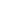 En este contexto Junto a Fundación La Semilla, invita a todas las Organizaciones territoriales, funcionales y de interés público de los territorios donde opera, a participar del Fondo Concursable Salmones Camanchaca para proyectos a ejecutar durante el 2023.  I. 	OBJETIVO El objetivo de este fondo es “aportar recursos financieros y/o materiales para colaborar y fomentar las iniciativas/proyectos de las organizaciones comunitarias vecinas, fomentando la asociatividad y funcionamiento de las organizaciones”, y para ello trabajaremos en el marco de los pilares corporativos de Salmones Camanchaca para los aportes a los territorios:  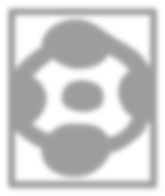 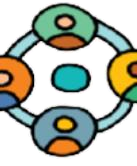 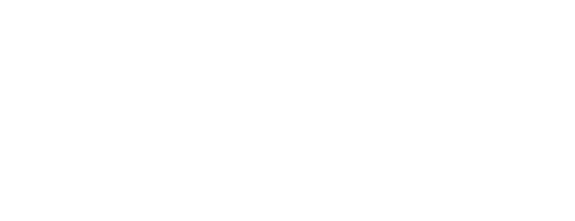 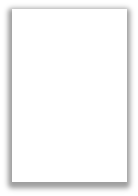 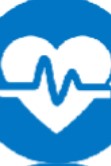 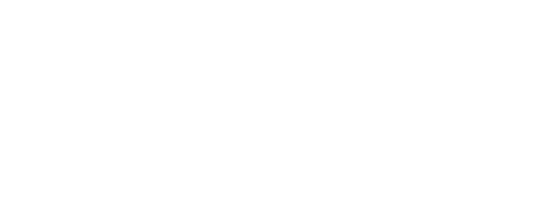 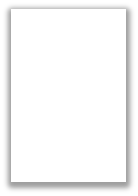 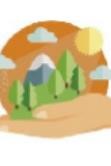 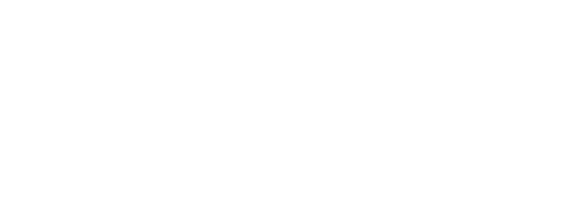 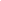 II. 	QUIENES PARTICIPAN Este fondo está dirigido a las comunas y localidades aledañas a los centros de operación de Salmones Camanchaca y pueden participar organizaciones que se encuentren vigentes o en proceso de activación, como las siguientes: Organizaciones territoriales o funcionales, que se encuentren bajo la  Ley 19.418 de Juntas de Vecinos y demás Organizaciones Comunitarias Cooperativas, amparadas bajo la Ley 19.832, Ley General de Cooperativas. Organizaciones deportivas, organizaciones culturales, comunidades indígenas, asociaciones de turismo y otras que también tengan personalidad jurídica vigente al momento de postular al fondo concursable. El Fondo 2023 está focalizado en las siguientes localidades que podrán participar del proceso: III. 	TIPOS DE PROYECTOS Y AREAS TEMATICAS DEL FONDO Cada organización puede postular a uno de los siguientes tramos: IV. 	FINANCIAMIENTO  El Fondo Salmones Camanchaca 2023, tiene dos tramos de montos para postular y será obligación que la organización postulante aporte el 10% del total de los recursos que solicite al fondo para la implementación de su proyecto: El aporte de la organización puede ser en dinero o valorado y para ello se debe entregar una carta de compromiso por cada aporte que se realizara al proyecto (el formato se adjunta en material de postulación)  Es importante considerar que en el Tramo 1 no se financiaran traslados en general y fletes de materiales, mano de obra, servicios básicos (luz, agua, gas), servicio telefónico, combustible, etc. Además de la adquisición de artículos de segunda mano, compras realizadas sin boletas o facturas de respaldo  V. 	DURACION MAXIMA DEL PROYECTO  La ejecución del proyecto deberá responder a las fechas establecidas en calendario bases generales de postulación.  VI. 	POSTULACIÓN DEL PROYECTO  1) La Postulación se realiza solamente de manera online  a través de la siguiente página www.fundacionlasemilla.cl  2) Dudas y consultas: El proceso de dudas y consultas se realizará de manera digital, mediante correo electrónico, mensaje WhatsApp o llamada telefónica a los siguientes contactos:  De lunes a viernes de 09:00 a 18:00 hrs. • Salmones Camanchaca  Fernanda Duran, Tel:+56 9 78755478  fernanda.duran@camanchaca.cl  Giulianna Nordetti, Tel:+56 9 62125322 giulianna.nordetti@camanchaca.cl  • Fundación La Semilla – Área de Proyectos:  Rodrigo Guerra, Tel:+56 9 8944 8691 Barbara González, Tel: +56 9 75338177Correo electrónico: fondos@fundacionlasemilla.cl    VII. 	PRESENTACION DEL PROYECTO Las organizaciones interesadas en participar en el Fondo Salmones Camanchaca 2023 podrán presentar sus proyectos de la siguiente manera:  Llenar el formulario de postulación, el cual debe ser completado con todos los datos, adjuntando la documentación requerida, en la página web de www.fundacionlasemilla.cl  El plazo para enviar los proyectos es: Desde el 10 hasta 28 de Julio 2023VIII. 	DOCUMENTOS PARA POSTULAR AL FONDO El formulario de postulación debe adjuntar los siguientes documentos: Fotografía o escáner o archivo digital con cartas compromiso de los aportes en dinero o valorados de la organización y/o de otras organizaciones que colaboran en el proyecto.  Fotografía o escáner de Certificado de Vigencia de Personalidad Jurídica, Las organizaciones que se encuentren en proceso de renovación de la personalidad jurídica o cambio en la directiva, deberán adjuntar certificado del organismo pertinente que acredite aquello.  Fotografía o escáner del RUT de la Organización.  Fotografía o escáner de la libreta de ahorro, cuenta corriente o cualquier otro documento bancario de la organización. El documento debe indicar claramente el número de cuenta y nombre de la organización postulante.  Fotografía o escáner de la cedula identidad del representante legal (por ambos lados).  Fotografía, escáner o pantallazo de computador con 1 cotización formal o digital, por cada gasto a realizar, que respalde los recursos solicitados. * LOS PROYECTOS QUE NO ENTREGUEN TODA LA DOCUMENTACIÓN REQUERIDA EN ESTE PUNTO, NO LOGRARAN LA ADMISIBILIDAD PARA PASAR A LA EVALUACIÓN DEL PROYECTO, QUEDANDO FUERA DEL FONDO.  IX. 	EVALUACIÓN DEL PROYECTO  El comité evaluador de los proyectos presentados estará representado por los siguientes estamentos, Representante de Salmones Camanchaca y Representante de Fundación La Semilla  Criterios de Evaluación  X. 	PUBLICACIÓN DE RESULTADOS  Los proyectos seleccionados serán notificados a las organizaciones beneficiarias, por medio de llamado telefónico y correo electrónico. Además, la lista de proyectos seleccionados junto al nombre de la organización que será́ publicada en el sitio web www.fundacionlasemilla.cl  XI. 	CONVENIO DE TRABAJO Y TRANSFERENCIA DE RECURSOS  El representante legal de cada proyecto seleccionado, debe firmar un Convenio de Colaboración con Fundación La Semilla, donde se especifican las obligaciones y atribuciones de las partes.  Los recursos para la realización del proyecto se entregarán una vez firmado el Convenio, a través de transferencia electrónica a la cuenta de la organización beneficiaria. Fundación La Semilla tendrá́ 30 días hábiles, desde la adjudicación del Fondo, para realizar este trámite.  Todos los recursos entregados por Salmones Camanchaca serán administrados a través de la Fundación La Semilla, para el control y rendición de los mismos.  XII. 	DIFUSION  Tanto Salmones Camanchaca y Fundación La Semilla podrán difundir los proyectos y sus actividades a través de medios y canales de comunicación. Por lo tanto se podrá́ difundir los resultados de la postulación, mencionando organizaciones participantes y sus representantes, a través de fotografías, videos y puesta en marcha del proyecto.  Salmones Camanchaca, se reserva el derecho de difundir los proyectos tanto en medios de comunicación internos como externos. XIII. 	APOYO TECNICO Y ACOMPAÑAMIENTO DE PROYECTOS  Salmones Camanchaca y Fundación La Semilla, dispondrá́ de profesionales que acompañen la ejecución de los proyectos, poniendo énfasis en el cumplimiento de las actividades comprometidas y en la concreción de sus objetivos. Los contactos para solicitar dicho apoyo son los indicados en punto VI de las presentes bases.  XIV. 	INFORME DE ACTIVIDADES Y RENDICION DE RECURSOS  Al finalizar el proyecto, las organizaciones deben completar un informe de actividades y realizar una rendición de todos los gastos realizados durante el proyecto en la página www.fundacionlasemilla.cl , considerando el aporte entregado por el Fondo Salmones Camanchaca 2023 más el aporte de la Organización, mediante documento escaneado de boletas, boletas de honorarios y facturas. Además de adjuntar todos los medios de verificación que desee en el informe técnico.  Los recursos aportados por Salmones Camanchaca a través de Fundación La Semilla a los proyectos adjudicados, deberán ser respaldados con facturas y boletas de honorarios originales NO copias, emitidos a nombre y RUT de Organización beneficiada.  El informe y la rendición en original deben ser entregados en original en la jornada de rendición en el periodo y plazo estipulado en el calendario del Fondo punto XV de estas bases. XV. 	CALENDARIO DEL FONDO  RegiónProvinciaComunaLocalidadX región de Los LagosHualaihuéHualaihuéContao / Mañihueico / Puelche / Comau/ Quiaca/ Porcelana / Vodudahue / Huinay / LeptepuX región de Los LagosLlanquihueCalbucoPeñasmo X región de Los LagosLlanquihueCalbucoIsla Quihua / San José X región de Los LagosChiloéQueilenAgoni alto / Agoni BajoX región de Los LagosChiloéChonchiTeraoX región de Los LagosChiloéChonchiPilpilehueX región de Los LagosPalenaChaiténChaitén UrbanoX región de Los LagosPalenaChaiténChaitén RuralTRAMO 1 Pilares Corporativos Líneas de acción  Tipos de proyectos: - 	Insumos e implementos para actividades Cercanía 	y Educación  Tipos de proyectos: - 	Insumos e implementos para actividades Cercanía 	y Empleabilidad  Tipos de proyectos: - 	Insumos e implementos para actividades Cercanía 	y Desarrollo, Fortalecimiento e innovación productiva Actividades de capacitaciones o talleres online  Adquisición de Equipamiento  Realización de obras menores  Desarrollo Local Fomento de actividades económicas tradicionales Actividades de capacitaciones o talleres online  Adquisición de Equipamiento  Realización de obras menores  Desarrollo Local Promoción de actividades y programas de valoración y desarrollo cultural Actividades de capacitaciones o talleres online  Adquisición de Equipamiento  Realización de obras menores  Desarrollo Local Liderazgo y fortalecimiento organizacional Actividades de capacitaciones o talleres online  Adquisición de Equipamiento  Realización de obras menores  Cuidado 	del Entorno Manejo de Residuos Actividades de capacitaciones o talleres online  Adquisición de Equipamiento  Realización de obras menores  Cuidado 	del Entorno Recuperación de ecosistemas Actividades de capacitaciones o talleres online  Adquisición de Equipamiento  Realización de obras menores  Cuidado 	del Entorno Conservación de especies Actividades de capacitaciones o talleres online  Adquisición de Equipamiento  Realización de obras menores  Cuidado 	del Entorno Cambio Climático Actividades de capacitaciones o talleres online  Adquisición de Equipamiento  Realización de obras menores  Vida Sana Acceso y calidad de Agua Actividades de capacitaciones o talleres online  Adquisición de Equipamiento  Realización de obras menores  Vida Sana Vivienda y habitabilidad Actividades de capacitaciones o talleres online  Adquisición de Equipamiento  Realización de obras menores  Vida Sana Mejoramiento del Entorno Actividades de capacitaciones o talleres online  Adquisición de Equipamiento  Realización de obras menores  Vida Sana Vida Sana TRAMO 2 Pilares Corporativo Líneas de acción  Tipo de proyectos: - 	Realización de obras de mejoras a infraestructura/espacio s comunitarios Cercanía 	y Desarrollo Local Educación  Tipo de proyectos: - 	Realización de obras de mejoras a infraestructura/espacio s comunitarios Cercanía 	y Desarrollo Local Empleabilidad  Tipo de proyectos: - 	Realización de obras de mejoras a infraestructura/espacio s comunitarios Cercanía 	y Desarrollo Local Desarrollo, Fortalecimiento e innovación productiva  Tipo de proyectos: - 	Realización de obras de mejoras a infraestructura/espacio s comunitarios Cercanía 	y Desarrollo Local Fomento de actividades económicas tradicionales  Tipo de proyectos: - 	Realización de obras de mejoras a infraestructura/espacio s comunitarios Cercanía 	y Desarrollo Local Promoción de actividades y programas de valoración y desarrollo cultural  Tipo de proyectos: - 	Realización de obras de mejoras a infraestructura/espacio s comunitarios Cercanía 	y Desarrollo Local Liderazgo y fortalecimiento organizacional  Tipo de proyectos: - 	Realización de obras de mejoras a infraestructura/espacio s comunitarios Cuidado 	del Entorno Manejo de Residuos  Tipo de proyectos: - 	Realización de obras de mejoras a infraestructura/espacio s comunitarios Cuidado 	del Entorno Recuperación de ecosistemas  Tipo de proyectos: - 	Realización de obras de mejoras a infraestructura/espacio s comunitarios Cuidado 	del Entorno Conservación de especies  Tipo de proyectos: - 	Realización de obras de mejoras a infraestructura/espacio s comunitarios Cuidado 	del Entorno Cambio Climático  Tipo de proyectos: - 	Realización de obras de mejoras a infraestructura/espacio s comunitarios Vida Sana Acceso y calidad de Agua  Tipo de proyectos: - 	Realización de obras de mejoras a infraestructura/espacio s comunitarios Vida Sana Vivienda y habitabilidad  Tipo de proyectos: - 	Realización de obras de mejoras a infraestructura/espacio s comunitarios Vida Sana Mejoramiento del Entorno  Tipo de proyectos: - 	Realización de obras de mejoras a infraestructura/espacio s comunitarios Vida Sana Vida Sana Tramo 1 Aporte organización Ejemplo: Total proyecto Hasta $600.000.- 10% $660.000.- Tramo 2 Aporte organización Ejemplo: Total proyecto Hasta $1.000.000.- 10% $1.100.000.- CRITERIO DESCRIPCION PUNTAJE Líneas de acción El proyecto se ajusta claramente a una de las 3 líneas de acción presentadas en las bases. 25 Diagnóstico Se han realizado acciones previas para implementar otros proyectos o actividades en relación a solventar la necesidad detectada. 20 Redes 	y articulación Proyecto cuenta con el apoyo de otras organizaciones o  instituciones. 10 Objetivos y plazos Se cumple medianamente el objetivo general en los plazos establecidos. Se proyectan tareas a mediano plazo para cumplirlo. 20 Plan de desarrollo Se justifica claramente las acciones a realizar para mantener el desarrollo del proyecto en el mediano o largo plazo sin necesidad de aportes permanentes de terceros. 25 Actividad Fecha Lanzamiento Fondo Concursable Lunes 3 a Viernes 7 de Julio 2023Dudas y Consultas Desde el 10 de Julio 2023Postulación de proyecto  Desde el 10 hasta 28 de Julio 2023 www.fundacionlasemilla.cl Revisión de admisibilidad y selección de proyectos Desde el 31 de julio hasta 8 de Agosto 2023Publicación de resultados de postulación 9 de Agosto del 2023   www.fundacionlasemilla.cl Ceremonia  reconocimiento, Firma de convenio  revisión de datos bancarios Lunes 14 a Viernes 18 de Agosto 2023Transferencia de recursos Desde el 21 de agosto hasta el 1 de septiembre 2023Seguimientos proyectos adjudicados Lunes 6 a Viernes 10 de Noviembre 2023